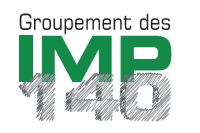 TALON REPONSE13ième Matinale du 140 du 5 mai 2022Institut de Schaltin Rue Cardjin n°6 - 5364 SCHALTIN Tel. : 083/61.11.88 Document à renvoyer au plus tard pour le 3 mai 2022par @mail : j.adens@institutdeschaltin.beà l'attention de Jean ADENS	NOM :..............................................................................................................................	SERVICE : ….................................................................................................................	ADRESSE : …...............................................................................................................	Sera présent à la 13ième Estivale : 			Ne sera pas présent :	Participera au repas :				Ne participera pas au repas :	Nombre de personnes :....................................................Signature :